7.1 – The Concepts of Potential, Influence, and OutliersIn Section 5 we learned how residual plots can be used to assumed mean and variance functions.  A related issue is the importance of each observation or case on estimation and other important aspects of the analysis.  In some data sets, the observed statistics may change in important ways if a few (or possible one) case are deleted from the data.  Such cases are called influential and identifying cases that have undue influence on results is important.  Some cases in our regression may not seem to correspond to the model fit to the bulk of the data.  Cases that don’t follow the same model as the rest of the data are called outliers, and identifying these cases may be useful.Beautifully hand drawn scatterplots go here:In the last section we saw the matrix formulation of OLS SLR and found that the parameter estimates are given by:     

The fitted values  are given by multiplying the Hat Matrix () times the response vector ().The residuals  are given by  .7.2 - Leverage or Potential – Case diagnostic measuring the potential for influence.

One can show that the matrix results above imply that the following important result for case diagnostics.This may seem like a violation of the assumption that , but keep in mind that the residuals ( are actually estimated quantities like the parameter estimates ( , etc.    Thus they have estimated variances as do the parameters.   The diagonal elements of the hat matrix () is called the potential or leverage value for the  case.   One can show that,The mean of the leverage values is:where  # of terms/parameters in the model.  
Note: for the model where  the mean leverage value is .
In SLR the leverage values () measure the distance from the sample mean for  ().Thus the closer the leverage value for the  case is to 1, the closer the variance of the residual associated with it  is to zero.More beautiful scatterplots showing leverage or potential go here:Rule of Thumb:  Leverage values () exceeding twice the average () should be considered noteworthy.   However, when  is large it is unlikely any single observation will exceed this cutoff.7.3 – “Standardized” Residuals and OutliersThe value of residuals ( are scale dependent, for example if the response is in millions are residual may be in the hundreds of thousands, while if the response is a decimal value the residual may be in the hundredths.  Thus putting the residuals in a standardized scale would allow us to more easily determine if a residual  is extreme (i.e. if the  case is a potential outlier).  Because  and the sum (and hence the mean) of the residuals  is ALWAYS zero a standardized residual (think z-score) is given by:The  are called the standardized residuals.   If the errors are normally distributed then we would expect approximately 95% the observations to have  and 99.7% to have .  Any observations with  beyond these ranges are potentially outlying.   HOWEVER, this is form of the standardized residual is not satisfactory for identifying outlier.Beautiful plots showing why the standardized residuals () are problematic for identifying outliers:Because outliers will inflate our estimate of the error standard deviation (RMSE) they can potentially mask themselves.  Thus a better statistic/residual for identifying outliers is the studentized residual .Another expression for the studentized residual () is:Because the  case is excluded when calculating the estimated error standard deviation ( the outlier cannot inflate the estimate and subsequently mask itself.  One can show that the studentized residuals  have a t-distribution with , where  # of terms/parameters in the model.  The NH and AH being tested by this t-statistic are as follows:                This is called the mean shift model.The mean shift model says that for the  case we need a special shift  in the mean function.  As we generally perform this test for all n cases we need to make a correction for the experiment-wise error rate (EER) when considering p-values associated with the test statistic ).  Why? What is this EER thing?  Suppose you have  observations in your regression.  The probability of making a type I error on any one test is   Thus we have 5% chance when testing any case to flag it as an outlier , when in fact it is not.   However, if we test all cases the probability of making at least one type I error is equal to  .  Thus we have a 99.4% chance of finding at least one outlier when none exist!  This is clearly not acceptable.   

Bonferroni Correction - To fix this problem we use what is called the Bonferroni Correction which says when conducting a series of m significance tests you compare your p-values to  rather than .   One can show that by making this correction the .   Employing the Bonferroni Correction for outlier detection we would compare the studentized residual () p-value to  for each of the observations.   As a general rule of thumb any observation with  could be flagged as an outlier.   In JMP, we only have the standardized residuals available to us, and they label them as studentized residuals.   The standardized residuals () are also called the internally studentized residuals because they use an estimate of  based on all the data, i.e. including the case in question.  The studentized residuals () are also called the externally studentized residuals because they use an estimate of  not including the case in question.  Thus in practice if we are using JMP to examine case diagnostics, then if you want to formally test if a case is an outlier, we need to use the formula above relating  to , i.e.We can then find the p-value for testing if the  case is an outlier and compare it to the Bonferroni Corrected p-value ().7.4 – Measuring Influence (Cook’s Distance)A case is considered influential if the results of a regression change appreciably when it’s exclusion from the analysis produces markedly different results.  Cook’s Distance  measures influence by measuring changes in the fitted values  when the case is deleted.  As the fitted values  are determined by the parameter estimates we can view these as changes in the parameter estimates when the  case is deleted.   The following two formulations of Cook’s Distance ( are equivalent:There is no significance test based upon Cook’s Distance () but there are some general guidelines for identifying cases with a high degree of influence.  It is generally useful to investigate cases where  and you should always investigate cases where .   For large datasets it is unlikely any case with  exceeding these guidelines.   For that reason some suggest using a size-adjusted cut-off ofA more “intuitive” formulation of the Cook’s Distance for the  case is given in terms of the standardized residual  and the leverage/potential value (. This formulation allows to better understand what has to happen in order for a case to have unduly high influence on the results of a regression.   On the next page we will examine some plots illustrating influence and the concept of Cook’s Distance.Beautiful hand-drawn plots showing influence go here:Example 7.1 – West Bearskin Bass (Age = 4)   Here we consider the regression of length (mm) on scale radius.   One point stands out from the rest.   This fish has a very large scale radius (and length) relative to the other 4-year old fish in the sample.  Using the Analyze > Fit Model option to fit the simple linear regression of length on scale radius with  and .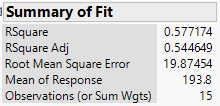 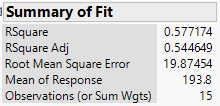 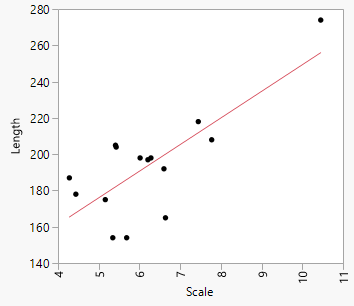 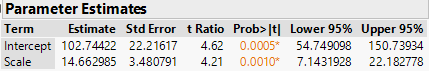 Below is a scatterplot with the suspect point deleted.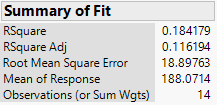 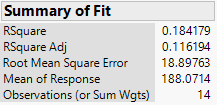 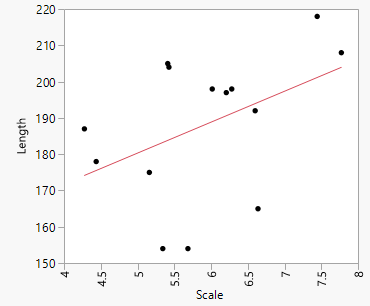 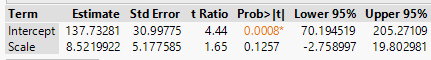 Clearly when the case in question is deleted the regression results differ substantially.  This point clearly has a great deal of influence on the regression results.   We will now examine the leverage (), studentized residual (), and Cook’s Distance ) for all of the cases in this regression analysis.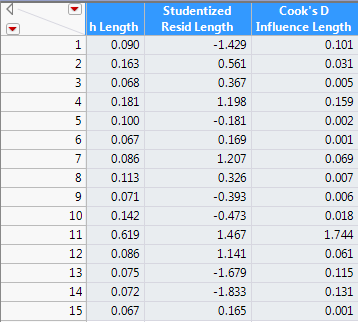 What should we do?Example 7.2 – Percent  Body Fat (%) and Weight (lbs.)Here we consider the regression of percent body fat on weight.  Again we see an observation (#39) that stands apart from the rest.  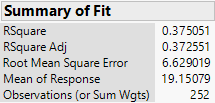 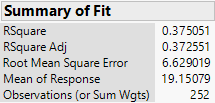 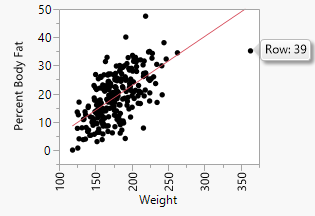 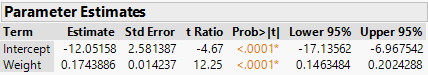 Without case 39 we have the following.
  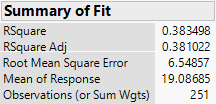 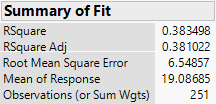 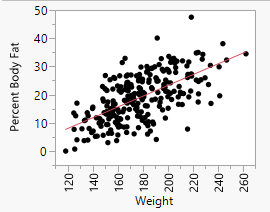 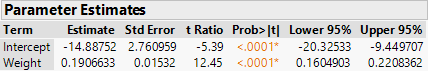 The case diagnostics for case 39 are shown below.
    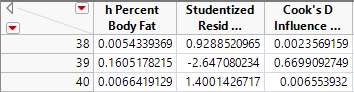 As JMP does not actually calculate the studentized residual (externally) we have to perform the calculation by hand:Using the t-distribution probability calculator in R:> pt(-2.6795,250)
[1] 0.00393143The Bonferroni correction gives .    Thus even though this case has an extreme “standardized” residual it is not technically an outlier using the mean shift test.Example 7.3 – Adaptive Score DataThese data consist of observations made on sample n = 21 children.   Their age at their first spoken word was recorded as well as their adaptive score, which is a measure of the development of the child.   The goal of the study is study the conditional distribution of adaptive score given the age at which they spoke their first word.   Below is a scatterplot of these data with three interesting cases labeled.  This labelling can be done in JMP by first highlighting these observations by holding down the shift to select multiple points and then selecting Rows > Label/Unlabel.

       Adaptive Scores vs. Age First Spoke               Regression summary (all cases included)    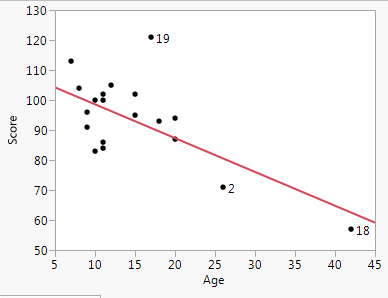 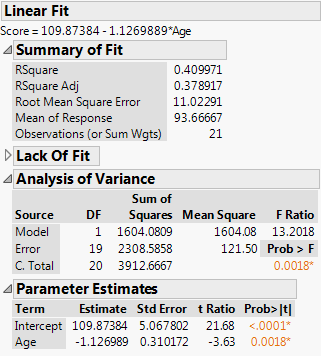 How would you characterize case 19?

How would you characterize cases 2 and 18?Below are the case diagnostics for each case in this study.     
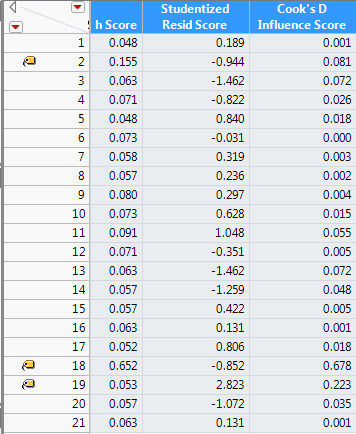 Below are the regression summaries with cases 2, 18, and 2 & 18 removed.Case 2 removed
  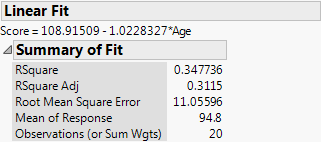 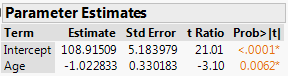 Case 18 removed
  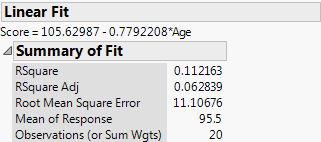 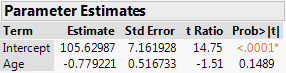 Case 2 & 18 removed
  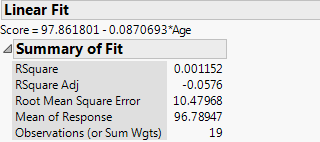 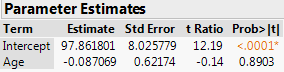 Comments:Returning to the model fit to the entire sample, can we conclude that case 19 is an outlier?  Again we can use the “studentized” residuals from JMP () to find the mean shift outlier t-statistic .Again using R as t-distribution probability calculator:
> 1 - pt(3.606,19)[1] 0.000941285The Bonferroni correction gives  , thus we conclude that case 19 is indeed an outlier on the basis of the mean shift model (. The function SLRdiag function in .RData directory in the Shared folder in the Class Storage directory calculates all case diagnostics discussed above and highlights cases of particular interest.> AdaptScore = read.table(file.choose(),header=T,sep=”,”)
> lm1 = lm(Score~Age,data=AdaptScore)> SLRdiag(lm1)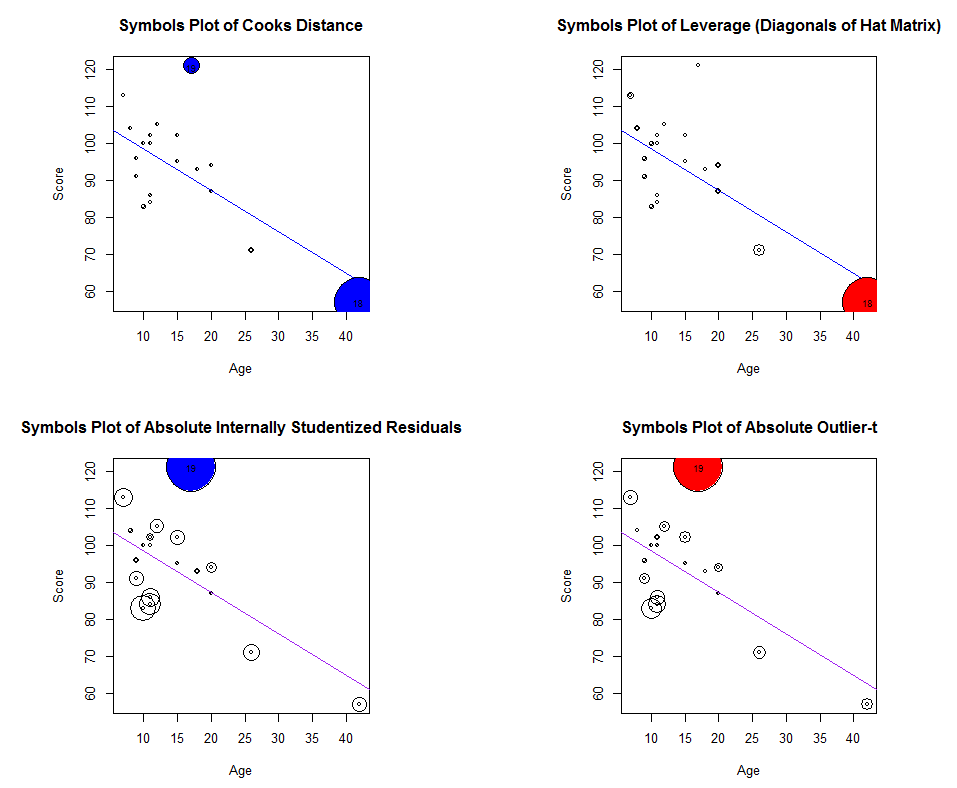 Section Summary: Case diagnostics should routinely be examined to some degree whenever we have chosen a “final” model.   In simple linear regression it is generally very easy to see potentially problematic points as the examples above illustrate.  However, in multiple regression it is harder to identify cases that have exceptionally high influence on the regression results in particular.   Potential outliers are still generally easy diagnose when we examine plots of the residuals.  